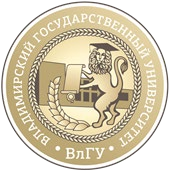 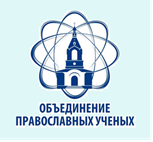 ВСЕРОССИЙСКИЙ КОНКУРС ТВОРЧЕСКИХ ИССЛЕДОВАТЕЛЬСКИХ И ПРАКТИКО- ОРИЕНТИРОВАННЫХ ПРОЕКТОВ«Физика и оружие победы. От седой древности к Александру Невскому и от Александра Невского до наших дней».Посвящается 800-летию со дня рождения святого благоверного князя Александра НевскогоВладимирский государственный университет имени АлександраГригорьевича и Николая Григорьевича СтолетовыхКафедра общей и теоретической физикиМежрегиональная просветительская общественная организация «Объединение православных ученых» Символично, что в этом году  наша страна отметит важнейшую дату в истории Российской государственности – 800-летие со дня рождения святого благоверного князя Александра Невского -  одного из величайших государственных деятелей в истории нашего Отечества. Сохранение российского государства стало возможно благодаря его ратным подвигам и дипломатической деятельности. Мы являемся во многом сынами и наследниками его побед благодаря выдающимся успехам в развитии отечественной науки и технологий.Отдавая дань памяти, признательности, глубочайшего уважения всем, кто начинал и продолжает реализовывать отечественную оборонную программу, вдохновляя новые поколения найти свой путь в защите Отечества, в период  с 22.03.2021 по 17.05.2021 г. кафедра общей и теоретической физики ВлГУ им. А.Г. и Н.Г. Столетовых совместно с межрегиональной просветительской общественной организацией «Объединение православных ученых»проводит Всероссийский конкурс на лучший творческий исследовательский и практико-ориентированный проект на тему «Физика и оружие победы. От седой древности к Александру Невскому и от Александра Невского до наших дней».ПОЛОЖЕНИЕО ПРОВЕДЕНИИ ВСЕРОССИЙСКОГОКОНКУРСА ТВОРЧЕСКИХ ИССЛЕДОВАТЕЛЬСКИХ И ПРАКТИКО- ОРИЕНТИРОВАННЫХ ПРОЕКТОВ«Физика и оружие победы.От седой древности к АлександруНевскомуи от Александра Невского до наших дней».ОбщиеположенияВладимирский государственный университет имени Александра Григорьевича и Николая Григорьевича Столетовых, кафедра общей и теоретической физики, межрегиональной просветительской общественной организацией «Объединение православных ученых» объявляют старт Всероссийского конкурса на лучший творческий исследовательский и практико-ориентированный проект на тему «Физика и оружие победы. От седой древности к Александру Невскому и от Александра Невского до наших дней» (Далее Конкурс).Цели Конкурса:воспитание у подрастающего поколения патриотизма, уважения кистории своей страны и народу;пробуждение у подрастающего поколения интереса к вкладу А. Невского в сохранении Отечества ратными подвигами и дипломатической деятельностью в сохранении религиозной идентичности;сохранение и умножение исторической памяти о роли науки в создании оружия по защите Родины;  в освоении жизни и деятельности выдающихся представителей отечественной науки, внесших большой вклад в оборону нашей страны;продвижение идеи «научный вклад физики в обороноспособность нашей страны».Задачи Конкурса:проведение Конкурса на лучший творческий исследовательский и практико-ориентированный проект на тему «Физика и оружие победы. От седой древности к Александру Невскому и от Александра Невского до наших дней»;выявление талантов у школьников, студентов и магистрантов и поощрение их к дальнейшей исследовательской работе;привлечение внимания к празднованию 800-летия со дня рождения Александра Невского.создание условий для исследования возможностей инновационных подходов по гражданско-патриотическому воспитанию в рамках естественных наук.Возможные темы и направления творческих исследовательских и практико-ориентированных проектов:наследники победы: от амуниции и оружия Александра Невского до наших дней;«Дорога Памяти: «Отечественная наука и обороноспособность нашей страны»»;инновационные подходы в организации урочной и внеучебной деятельности по гражданско-патриотическому воспитанию в рамках естественных наук;главный храм вооруженных сил России как воплощение исторической памяти о Александре Невском и воинском подвиге российских воинов в защите Отечества;вариант участника.Условия и порядок участия в Конкурсе УчастникиКонкурса:Участником Конкурса могут стать учащиеся среднеобразовательных и средне профессиональных учреждений или вузов России.Участники делятся на две категории:учащиеся 9-11 классов общеобразовательных и средне профессиональных учреждений;студенты, магистранты и аспиранты высших учебныхзаведений.Порядок проведения Конкурса:Старт конкурса: 22.03.2021 годаПрием конкурсных работ: с 22.03.2021 по 17.05.2021Завершение приема работ: 17.05.2021 года (23:59) по московскому времениРабота жюри. Выбор победителей: 17.05.2021 – 26.05.2021Объявление победителей: 27.05.2021 годаПорядок подачи заявок:На Конкурс представляются в электронном варианте проекты в виде презентацией объемом до 20 слайдов вместе с текстом (до 7 страниц).Участие в Конкурсе является добровольным и бесплатным.Каждый Участник может представить на конкурс не более одного проекта.Для участия в Конкурсе необходимо подать проекты в срок до 17 мая 2021 г.Проекты представляются на кафедру Общей и Теоретической Физики по адресу oitfpi@gmail.com  В теме письма указать «Конкурс ФОП»  В теле письма должны быть указаны:•   фамилия,имя,отчество автора;•   место учебы•   дата рождения;•   адрес,телефон(для связи и координации);•   название исследовательского направления;•   название представляемого проекта;•   электронный адрес автораПрезентация и текст присылаются отдельными файлами. Название файла должно содержать ФИО автора.Требования к проектам, подготовленным в виде презентаций:Количество слайдов – от 15 до 20. В первом слайде указывается ФИО автора, название проекта, научный руководитель; во втором слайде ставятся цель и исследовательские задачи; в заключительных слайдах формулируются собственные выводы по проекту, в последнем слайде приводится библиографический список источников и литературы.К презентации прилагается текст, в котором определяется научная проблема и задачи проекта, дается характеристика источников и историографии раскрываются основные положения проекта. В тексте (до 7 страниц) необходимо давать сноски на источники и литературу.Тематическая подборка слайдов предусматривает коллекцию оцифрованных изображений (фотодокументов, архивных документов, исторических карт, газетных/журнальных/книжных страниц, открыток, плакатов, изображений исторических личностей, писем и т.д.) с обязательным комментарием к ним и исторической справкой.Требования к тексту по проекту:наличие краткой вводной части, в которой ставится цель и обозначаются задачи, приводится характеристика источников и историографии;наличие содержательной основной части, построенной на анализе первоисточников и литературы и содержащей авторские выводы и обобщения;наличие краткого заключения, в котором приводятся основные выводы/предложения автора по внедрению проекта;обязательное наличие ссылок на использованные источники и литературу и библиографического списка.Текст сообщения представляется в редакторе Word, шрифт Times New Roman, кегль - 14, интервал – 1,5; параметры в странице –все поля по2 см. Выравнивание в тексте по ширине, переносы отсутствуют.(14 пт, ж, строчные буквы, центр) И.О. Фамилия(14 пт, ж, прописные буквы, центр) НАЗВАНИЕ ПРОЕКТА(12 пт, курсив, строчные буквы, центр) Группа,Факультет,Институт(12 пт, курсив, строчные буквы, центр) Научный руководитель (при наличии)Текст докладаОформлять ссылки следует в виде указания в тексте в квадратных скобках на соответствующий источник, приведенный в библиографическом списке в конце статьи по образцу [1; с. 54].Пример оформления списка источников и литературы:Примечания.Гагарин Ю.А. Дорога в космос: записки летчика-космонавта СССР.М., 1961.Жюри Конкурса.Жюри на основе экспертного заключения всех членов определяет победителей.Состав жюри:– Мокрова А.А., к.ф.-м.н., зав. кафедрой общей и теоретической физики ВлГУ – сопредседатель;– Шахов С. В., профессор, д.т.н.,  начальник центра поддержки технологий и инноваций ФГБОУ ВО "Воронежский государственный университет инженерных технологий", член ОПУ– сопредседатель; – Губернаторова Л.И., к.п.н., доцент кафедры общей и теоретической физики ВлГУ, член ОПУ – зам. председателя;– Гончаров А.В., к.ф.-м.н., доцент кафедры общей и теоретической физики ВлГУ;– Дубровина Л.А., к.пс.н., доцент кафедры социальной педагогика и психологии ВлГУ, член ОПУ;– Назарова М. В., к.п.н., доцент кафедры педагогики и психологии дошкольного и начального образования ВлГУ, член ОПУ;– Дорошенко Ю.И., к.п.н., доцент кафедры технологического и экономического образования ВлГУ, член ОПУ.IV.	Подведение итогов и награждение победителей.Итоги Конкурса будут объявлены 27 мая 2021 года.Имена и работы победителей будут размещены на сайте Владимирского государственного университета им. А. Г. и Н. Г. Столетовых: www.vlsu.ru. Победители будут уведомлены о результате по электронной почте.В каждой возрастной группе предусмотрены три призовых места. (I, II, III место)Итого будет объявлено 6 призовых мест, по три в каждой категории.Победители будут награждены дипломами победителей, дипломы будут высланы с 27 по 29 мая 2021 года. 	В целях сохранения и умножения исторической памяти, популяризации науки в создании оборонного щита  РФ и творчества победителей и призёров конкурса работы Участников могут быть размещены на сайте объединения православных ученых, сайте ВлГУ имени А.Г. и Н.Г. Столетовых (www.vlsu.ru), а также представлены в сборниках научных конференций ВлГУ по соответствующему профилю.Участники конкурса могут получить сертификаты участника в электронном виде (по согласованию).Организационно – правовые вопросы КонкурсаИнформация о Конкурсе рассылается от имени его ОрганизаторовСроки награждения победителей могут быть изменены Организаторами без какого-либо специального уведомления. Отправляя работы на Конкурс, Участники Конкурса автоматически дают свое согласие на сбор, хранение, использование, обработку, передачу персональных данных Организаторами Конкурса.Имена, фамилии, отчества, (псевдонимы) Участников Конкурса могут быть использованы Организатором Конкурса в рекламных целях, в том числе при публикации в СМИ, на сайтах в сети Интернет без выплаты им вознаграждения.Контактные телефоны:+7 (4922)33-87-92 (кафедра общей и теоретической физики);+7 961 253 8726 (зам. председателя Губернаторова Лариса Ивановна)Информационные ресурсы организаторов:www.vlsu.ruhttp://pi.vlsu.ru/index.php?id=97http://www.ortsci.ru/ru/news